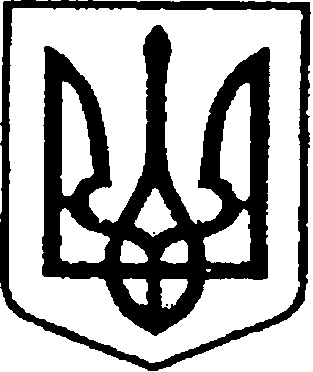 	                У К Р А Ї Н А    	                  ЧЕРНІГІВСЬКА ОБЛАСТЬН І Ж И Н С Ь К А    М І С Ь К А    Р А Д А36  сесія VIII скликанняР І Ш Е Н Н Явід 08 лютого 2024р.                         м. Ніжин	     		              № 91-36/2024            Відповідно до статей 25, 26, 42, 59, 60, 73 Закону України «Про місцеве самоврядування в Україні» від 21.05.1997 р. № 280/97-ВР, Регламенту Ніжинської міської ради Чернігівської області, затвердженого рішенням Ніжинської міської ради від 27 листопада 2020 року № 3-2/2020 (зі змінами), враховуючи лист першого заступника міського голови з питань діяльності виконавчих органів ради    Вовченка Ф.І. від 30.01.2024 року № 01.1-12/161, Ніжинська міська рада вирішила:Внести зміни до назви та пункту 1 рішення Ніжинської міської ради від              08.12.2023 р. №22-35/2023 «Про безоплатне прийняття у комунальну власність Ніжинської міської територіальної громади товарно-матеріальних цінностей та подальшу їх передачу відповідним балансоутримувачам в рамках співпраці виконавчого комітету Ніжинської міської ради з Програмою  МТД «DOBRE», виклавши:Назву рішення в наступній редакції:«Про безоплатне прийняття у комунальну власність Ніжинської міської територіальної громади товарно-матеріальних цінностей та подальшу їх передачу відповідним балансоутримувачам в рамках співпраці виконавчого комітету Ніжинської міської ради з «Chemonics International»;Пункт 1 в наступній редакції:«1. Прийняти безоплатно у комунальну власність Ніжинської міської територіальної громади та поставити на баланс виконавчого комітету  Ніжинської міської ради товарно-матеріальні цінності, отримані в рамках співпраці виконавчого комітету Ніжинської міської ради з «Chemonics International».	2. Начальнику відділу комунального майна Управління комунального майна та земельних відносин Ніжинської міської ради Чернігівської області Чернеті О. О. забезпечити оприлюднення даного рішення на офіційному сайті Ніжинської міської ради протягом п’яти робочих днів після його прийняття.          3. Організацію виконання даного рішення покласти на першого заступника міського голови з питань діяльності виконавчих органів ради Вовченка Ф. І. та начальника Управління комунального майна та земельних відносин Ніжинської міської ради Чернігівської області Онокало І. А.4. Контроль за виконанням даного рішення покласти на постійну комісію міської ради з питань житлово-комунального господарства, комунальної власності, транспорту і зв’язку та енергозбереження (голова комісії –  Дегтяренко В. М.).Міський голова			      	          		                            Олександр КОДОЛАВізують:Начальник Управління комунального майната земельних відносин Ніжинської міської ради	                    Ірина ОНОКАЛОПерший заступник міського голови з питань діяльності виконавчих органів ради                                               Федір ВОВЧЕНКОСекретар Ніжинської міської ради                                                    Юрій ХОМЕНКОНачальник відділу юридично-кадрового забезпечення апарату виконавчого комітету Ніжинської міської ради                                                                       В`ячеслав ЛЕГАГоловний спеціаліст-юрист відділубухгалтерського обліку, звітностіта правового забезпечення Управліннякомунального майна та земельнихвідносин Ніжинської міської ради                                                        Сергій САВЧЕНКОГолова постійної комісії міськоїради з питань житлово-комунальногогосподарства, комунальної власності, транспорту і зв’язку та енергозбереження	                  Вячеслав ДЕГТЯРЕНКОГолова постійної комісії міської ради з питаньрегламенту, законності, охорони прав і свобод громадян,запобігання корупції, адміністративно-територіальногоустрою, депутатської діяльності та етики                                      Валерій САЛОГУБПро внесення змін до назви та пункту 1 рішення Ніжинської міської ради від              08.12.2023 р. №22-35/2023 «Про безоплатне прийняття у комунальну власність Ніжинської міської територіальної громади товарно-матеріальних цінностей та подальшу їх передачу відповідним балансоутримувачам в рамках співпраці виконавчого комітету Ніжинської міської ради з Програмою  МТД «DOBRE»